PRAZNIČNE RISANKEDragi starši, da vašim otrokom med počitnicami (slučajno) ne bo dolgčas, smo vam z učitelji pripravili še nekaj dodatnih risank, ki jih lahko gledate kar na Youtube strani.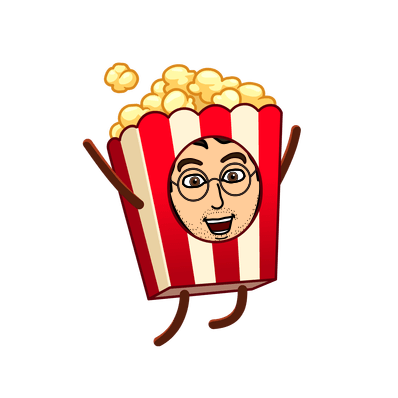 - Medved BOJAN risanka - Božičhttps://www.youtube.com/watch?v=4IWJSqVuv5s&t=93s- Božiček in Čarobni Bobenhttps://www.youtube.com/watch?v=1YYezlbVlcM- Srečko, božični okrasekhttps://www.youtube.com/watch?v=QTYSAPsrg34- Lenkine božične sanje:https://www.youtube.com/watch?v=bNfdOowO3GM- Stara cestna svetilka:https://www.youtube.com/watch?v=f52tfvjLUBM- Pat & Mat: Božična tortahttps://www.youtube.com/watch?v=pTbwDgadUoU&t=17s- Frančkov Čarobni Božič (risanka, sinhronizirana v slovenščino)https://www.youtube.com/watch?v=gRKcRu4lztw- Frančkovo božično darilohttps://www.youtube.com/watch?v=rXwt9_owEjE- Risanka: Sneženi Mož (H. C. Andersen)https://www.youtube.com/watch?v=BAsLA-3zFq4- Risanka: Jelka (H. C. Andersen)https://www.youtube.com/watch?v=uC6T5kOp0lM- Zigijevo darilo - komplet risanka slo. sinhronizacijahttps://www.youtube.com/watch?v=vpTC7r59E6k&list=PLKA5gFYiX2BVm8zBEsQoHCFC_yBOiWe0o- Gumbek In Rjavček: Božični Vlak (Risanka)https://www.youtube.com/watch?v=U1zy-tpDeU4&list=PLKA5gFYiX2BVm8zBEsQoHCFC_yBOiWe0o&index=2- Božičkov zadnji božičhttps://www.youtube.com/watch?v=jJoEW8axyfQ&list=PLKA5gFYiX2BVm8zBEsQoHCFC_yBOiWe0o&index=6- Risanka: Poštar snežakhttps://www.youtube.com/watch?v=dIHU6SV4sH0- Sneženi možhttps://www.youtube.com/watch?v=5A3THighARU&t=948s- Bobi in Pika: Sneženi možhttps://www.youtube.com/watch?v=WaHkw2ruwlM- Bobi in Pika: Božičhttps://www.youtube.com/watch?v=Cj9k583Kovw- Jožefova zgodba | kratki božični filmhttps://www.youtube.com/watch?v=UrIj-KPRh8U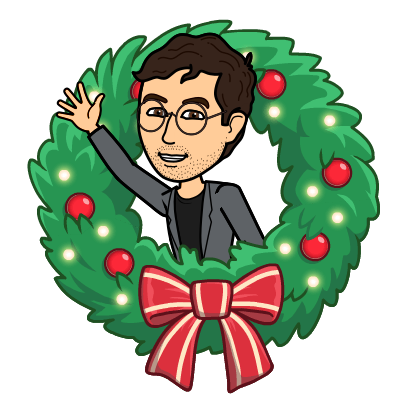 